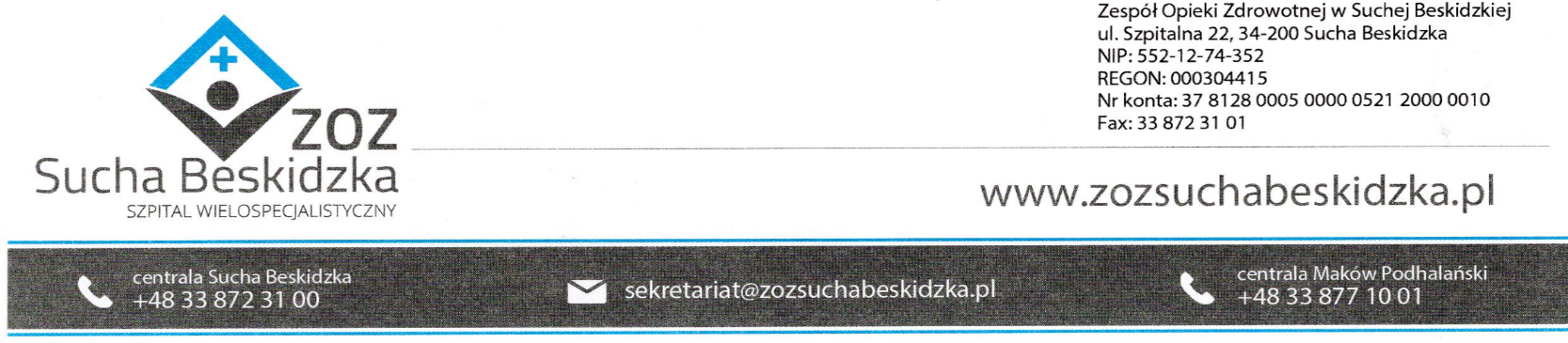 Znak: ZOZ.V.010/DZP/71/23                                             Sucha Beskidzka dnia 25.09.2023r.        Dotyczy: Postępowania na dostawę sprzętu medycznego III postępowanie.                        Dyrekcja Zespołu Opieki Zdrowotnej w Suchej Beskidzkiej odpowiada na poniższe pytania: pakiet 1

1. Czy Zamawiający dopuści komorę laminarną bez dokumentów poświadczających, że oferowany sprzęt jest wyrobem medycznym. Komora laminarna nie jest wyrobem medycznym, natomiast posiada deklarację zgodności CE, dokument, który potwierdza zgodność z przepisami Unii Europejskiej. Jeśli nie to proszę o uzasadnienie.Odp. Zamawiający dopuszcza.